План-конспект 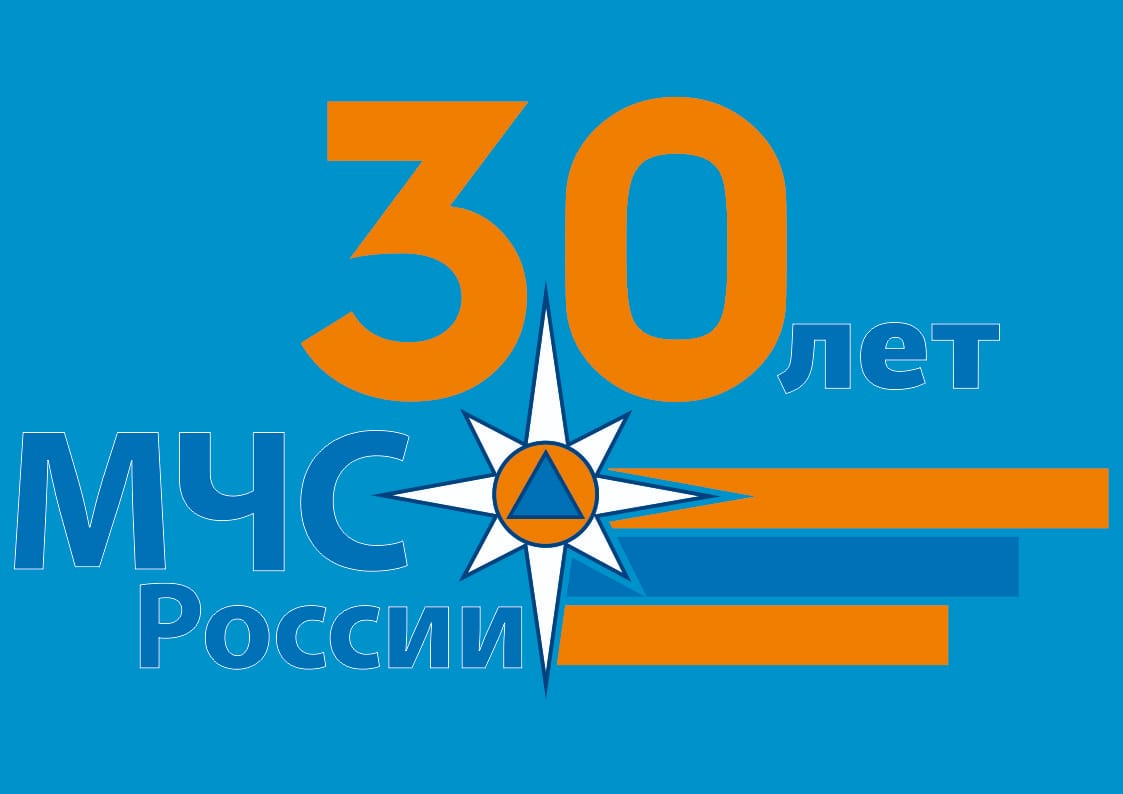 проведения занятияТЕМА: История создания и развития МЧС России.ЦЕЛЬ ЗАНЯТИЯ: ознакомить слушателей с историей создания и развития МЧС России.МЕТОД ПРОВЕДЕНИЯ: лекция\ открытый урокОСНОВНЫЕ ДОКУМЕНТЫ И ЛИТЕРАТУРА, ИСПОЛЬЗУЕМЫЕ ПРИ РАЗРАБОТКЕ КОНСПЕКТА:Официальный сайт МЧС России www.mchs.gov.ruСОДЕРЖАНИЕ:I. Подготовительная частьОбъявить тему и цель занятия, литературу по данной теме – 5 минут.II. Основная частьИстория образования МЧС РоссииИстория России всегда была связана с разного рода опасными природными явлениями, стихийными и иными бедствиями, катастрофами, а также опасностями, возникающими при ведении военных действий или вследствие этих действий.Испокон веков люди пытались объединиться, чтобы противостоять этим бедствиям, оказать помощь бедствующим. Стремление к коллективному противостоянию бедствиям различного характера — одна из причин создания государств.Нередко появление той или иной опасности и угрозы обусловливало появление сил для защиты от них, рождались документы, определяющие вопросы безопасности в данной области.Так, например, в конце XV века при Иване III возникает пожарная служба, а в 1504 году издаются подробные противопожарные правила, распространяемые на всю Россию. При Петре I создается уже пожарная повинность.Развитие горного дела, химической промышленности, мореплавания, нефтяной индустрии обусловило создание подразделений горно- и газоспасателей, морских спасателей, отрядов для борьбы с фонтанами нефти, каждое из этих направлений по мере роста опасностей получало свое развитие.В период революции и гражданской войны профессиональная пожарная охрана в силу своей малочисленности и слабого оснащения была не в состоянии противостоять захлестнувшим страну пожарам. Основная тяжесть легла на плечи добровольных пожарных дружин. В связи с этим 17 апреля 1918 г. Совет Народных Комиссаров СССР принимает декрет «Об организации государственных мер борьбы с огнем», положивший начало созданию новой системы пожарной безопасности в России. В составе НКВД для организации деятельности межведомственного Пожарного совета был создан специальный аппарат.Понимая серьезность борьбы со стихийными бедствиями в Кодексе законов о труде РСФСР в 1922 г. в разделе III «О порядке привлечения к трудовой повинности граждан РСФСР», записывается, что «в исключительных случаях (борьба со стихийными бедствиями, недостаток в рабочей силе для выполнения важнейших государственных заданий) все граждане РСФСР, за изъятиями, указанными в ст. ст. 12—14, могут привлекаться к труду в порядке трудовой повинности согласно специальным постановлениям Совета Народных Комиссаров СССР или органов, уполномоченных на то Советом Народных Комиссаров.В этой формулировке впервые в России используется термин «стихийные бедствия».В эти годы, как подчеркивалось выше, шло постоянное совершенствование пожарной охраны в стране. В 1940 г. были введены «Боевой устав пожарной охраны» и «Устав внутренней службы в пожарной охране».Накануне Великой Отечественной войны пожарная охрана страны представляла собой уже хорошо организованную силу. Она в централизованном порядке обеспечивалась квалифицированными кадрами, необходимой пожарной техникой, специальными видами снаряжения. Военизированная охрана имелась только на объектах оборонного значения.В годы войны органы управления пожарной охраны, отряды и пожарные команды НКВД вошли в пожарную службу местной противовоздушной обороны (МПВО), но оперативно подчинялись Главному управлению пожарной охраны (ГУПО) страны. Пожарная охрана, взаимодействуя с формированиями МПВО, свела на нет расчеты противника на массовые пожары. Ни в одном городе, ни в одном населенном пункте тыла не было сплошных или массовых пожаров.Необходимость образования государственных систем защиты населения и территорий, как в России, так и за рубежом была обусловлена, прежде всего, ростом военных угроз, созданием и развитием средств поражения.В России (СССР) проблемы защиты населения и территорий от опасностей, возникающих при ведении военных действий или вследствие этих действий, впервые на государственный уровень были подняты сразу после гражданской войны, что было обусловлено появлением, а затем бурным развитием авиации и ростом ее возможностей по нанесению ударов по тыловым объектам страны. Кстати, впервые правила поведения граждан при налетах самолетов противника были изложены уже 8 марта 1918 г. в воззвании «К населению Петрограда и его окрестностей».Этой проблеме стало уделяться значительное внимание и в октябре 1932 года решение этих вопросов было возложено на местную систему противовоздушной обороны (МПВО), образованную постановлением ЦК КПСС и Совета Народных Комиссаров СССР, прописавшим основные положения ее функционирования.Своевременное создание МПВО обеспечило в годы Великой Отечественной войны успешную защиту населения. За годы Великой Отечественной войны МПВО превратилось из локальной в общегосударственную систему защиты тыла страны.В положении, утвержденном в 1956 г., впервые подчеркивалось, что МПВО является системой общегосударственных оборонных мероприятий, осуществляемых в целях защиты населения от ядерного оружия и других современных средств поражения, создания условий, обеспечивающих надежность работы объектов народного хозяйства в условиях нападения с воздуха, проведения спасательных работ и оказания помощи пострадавшим, а также выполнения неотложных аварийно-восстановительных работ в очагах поражения. Особое внимание обращалось на то, что МПВО должна была организовываться на всей территории страны.Появление ядерного оружия, создание ракетных средств его доставки потребовали все же коренных изменений военных доктрин ядерных стран, при этом проблема защиты населения и территорий от оружия массового поражения приобрела еще большую остроту и важность.В связи с этим в 1961 году было принято решение о преобразовании МПВО в гражданскую оборону. Отличие МПВО от гражданской обороны состояло в следующем:во-первых, система защитных мер гражданской обороны должна была обеспечить защиту населения и территорий от поражающих факторов качественно нового оружия - оружия массового поражения;во-вторых, значительно расширился круг задач, решаемых гражданской обороной, включая создание условий, необходимых для работы промышленности в военное время и обеспечение всем необходимым граждан, выживших в ядерной войне;в-третьих, в совершенно новом качестве встала задача по ликвидации последствий нападения противника в виде огромных массовых разрушений, предусматривающая при этом оказание помощи одновременно сотням тысяч пострадавших;в-четвертых, мероприятиям гражданской обороны был придан общегосударственный и общенародный характер, они планировались и реализовывались на всей территории страны и касались каждого гражданина и каждого коллектива.Необходимо признать, что в 60-70-ые годы было много сделано для обеспечения готовности гражданской обороны на случай возникновения ядерной войны. В печати неоднократно подчеркивалось, что состояние Гражданской обороны СССР в эти годы было одним из сдерживающих факторов развязывания войны со стороны бывших вероятных противников СССР.Вместе с тем надо признать, что ориентация гражданской обороны в эти годы в основном только на решение задач военного времени объективно способствовала однобокости ее развития. Авария на Чернобыльской АЭС подтвердила это, показав, что гражданская оборона не готова к качественному решению задач по защите населения и территорий от чрезвычайных ситуаций природного и техногенного характера. Чернобыльская трагедия показала, что вопросы защиты населения и территорий надо решать на государственном уровне, а Спитакская катастрофа ускорила принятие решения по данному вопросу.В середине 1989 г. было принято решение о создании в структуре Правительства СССР специального органа - Государственной комиссии Совета Министров СССР по чрезвычайным ситуациям.Шло развитие системы противостояния чрезвычайным ситуациям и в России. 17 июля 1990 г. Президиумом Верховного Совета РСФСР было принято постановление «Об образовании Российского корпуса спасателей». Реализуя это постановление, Совет Министров РСФСР в целях радикального улучшения работы по защите населения и народнохозяйственных объектов при чрезвычайных ситуациях мирного и военного времени, придания этой работе общенациональной значимости, возведения ее на уровень государственной политики постановлением от 27 декабря 1990 г. № 606 образовал Российский корпус спасателей на правах Государственного комитета РСФСР.Дата принятия этого постановления считается временем основания Министерства Российской Федерации по делам гражданской обороны, чрезвычайным ситуациям и ликвидации последствий стихийных бедствий.После утверждения Положения и штатного расписания Корпуса началось его формирование. 17 апреля 1991 года постановлением Совета Министров РСФСР № 207 Председателем Российского корпуса спасателей был назначен Сергей Кожугуетович Шойгу.Указом Президента РСФСР от 19 ноября 1991 г. №221 было создано Министерство Российской Федерации по делам гражданской обороны, чрезвычайным ситуациям и ликвидации последствий стихийных бедствий.В настоящее время МЧС России или более официально - Министерство по делам гражданской обороны, чрезвычайным ситуациям и ликвидации последствий стихийных бедствий - основной орган, осуществляющий управление в области гражданской обороны, защиты населения и территорий от ЧС природного и техногенного характера, обеспечение пожарной безопасности, а также координирующий деятельность федеральных органов исполнительной власти в указанной области.Сегодня МЧС России - это государственный орган, который, помимо ликвидации последствий стихийных бедствий и катастроф, занимается прогнозированием, предупреждением чрезвычайных ситуаций, разрабатывает специальный спасательный инструмент, новые технологии, имеет в своем распоряжении даже авиацию и т. д.МЧС России - это структура, которая покрывает своей сетью практически всю страну. Это мощный кулак спасательных сил, способный остановить развитие любой чрезвычайной ситуации. Расскажем вкратце о некоторых его силах постоянной готовности, немедленно реагирующих на крупные, наиболее тяжелые ЧС.Силы МЧС РоссииВойска гражданской обороныЭти войска составляют основу сил МЧС России, привлекаемых для ликвидации чрезвычайных ситуаций мирного и военного времени. Войска ГО прошли долгий и сложный путь своего развития - испытание войной 1941-1945 гг., серьезную проверку боеспособности при ликвидации многих крупных аварий, катастроф и стихийных бедствий. Они существенно отличаются от соединений и частей Вооруженных Сил. Их задача - быстро прийти на выручку населению в чрезвычайных ситуациях, оказать ему помощь, устранить последствия ЧС.Основная организационная единица войск ГО - спасательный центр. В центр входят различные отдельные отряды: спасательный или экстренного реагирования; радиационной, химической и биологической защиты; жизнеобеспечения; пиротехнических работ; охраны и сопровождения грузов; медицинский спасательный; пожарный; поисково-спасательный, кинологический; автомобильный; экспедиционных сил и др.Эти войска называют еще «Войска спасения» или «Войска без оружия» (однако в целях самозащиты они имеют некоторое легкое вооружение).ЦентроспасЦентроспас - это Государственный центральный аэромобильный спасательный отряд. Основные его функции - оперативное реагирование на чрезвычайные ситуации природного и техногенного характера федерального и трансграничного масштаба, спасение людей в зонах ЧС, доставка и сопровождение грузов гуманитарной помощи терпящим бедствие и др.Профессиональный уровень работников отряда довольно высок. Каждый из спасателей имеет 6-15 гражданских специальностей (водитель, связист, медик, газосварщик, инженер, водолаз, альпинист, пожарный, кинолог, спелеолог и т.д.).Отряд располагает разнообразной специальной техникой и оборудованием. На его оснащении парашютно-десантные системы; спецавтотранспорт для работ в зонах чрезвычайных ситуаций; катера на воздушной подушке; средства поиска и спасения пострадавших, оказания первой помощи; изолирующие скафандры и дыхательные аппараты для работы в газовых средах и под водой; надувные плоты, лодки. Есть также средства жизнеобеспечения, индивидуальной защиты; радиостанции ближней и дальней (в том числе спутниковой) радиосвязи; экспедиционные рационы питания.Отряд оснащен легкими вертолетами, способными работать в крупных городах. Они используются в перегруженной автотранспортом Москве для перевозки тяжелобольных и пострадавших в ДТП, нуждающихся в экстренной медицинской помощи, когда бригады «скорой», зажатые в толчее машин, не успевают прибыть по вызову.Отряд отличает круглосуточная готовность спасателей, транспортных средств, техники и снаряжения к быстрым и эффективным действиям, направленным на спасение человеческих жизней и материальных ценностей от ЧС в любой географической точке Земли.Спецназ «Лидер»Случаются чрезвычайные ситуации, отличающиеся особой спецификой, требующие, например, навыков в выполнении пиротехнических работ, использовании робототехнических средств и т.п. Нередко к тому же чрезвычайные ситуации происходят в условиях, сопряженных с повышенным риском для жизни спасателей, в том числе исходящим от криминальных элементов, устремляющихся к месту ЧС с целью поживиться. Чтобы защитить спасателей, проводить работы особой сложности, был создан Центр по проведению спасательных операций особого риска «Лидер». Наряду с Центроспасом он стал ядром сил быстрого реагирования МЧС России.Костяком Центра стали люди, имевшие опыт боевых действий, служившие в подразделениях специального назначения. Многие из них являются спасателями международного класса, мастерами спорта международного класса, инструкторами по альпинизму.На Центр «Лидер» возложены следующие задачи:- проведение первоочередных аварийно-спасательных и других неотложных работ особой сложности в труднодоступной местности, с десантированием спасателей и грузов, на воде и под водой с использованием легкого водолазного снаряжения;- выполнение подрывных и пиротехнических работ;- осуществление мероприятий по защите людей, материальных и культурных ценностей, - объектов экономики в районах ЧС;- обеспечение сохранности грузов, перевозимых в качестве гуманитарной помощи, безопасности граждан, материальных и культурных ценностей при их эвакуации из районов ЧС;- обеспечение безопасности работников МЧС России, других министерств и ведомств, привлекаемых к проведению работ в районах ЧС.Центр оснащен современной техникой, его сотрудники имеют прекрасную экипировку.Поисково-спасательная службаЭлитные подразделения Центроспас и «Лидер» привлекаются не на все чрезвычайные ситуации, а лишь на наиболее крупные и сложные. Ликвидацией последствий «рядовых» ЧС обычно занимаются формирования поисково-спасательной службы (ПСС). В их составе около 4 тысяч спасателей, в том числе 170 - международного класса. Кроме того, в субъектах Федерации и муниципальных образованиях имеются свои аварийно-спасательные отряды общей численностью свыше 10 тысяч человек и примерно 7,5 тысяч добровольцев-спасателей в составе студенческих спасотрядов.Увеличилось и число так называемых бытовых чрезвычайных ситуаций. Все чаще работники милиции обращаются в органы управления ГОЧС с просьбами о поиске людей в городской черте, в водоемах, об оказании помощи при угрозе террористических актов, извлечении людей из шахт лифтов, колодцев, вскрытии квартир в высотных домах (с применением альпинистской технологии и аварийно-спасательного инструмента). Все это становится новым направлением деятельности поисково-спасательных формирований.Авиация МЧС РоссииАвиация министерства включает целый парк авиасредств. В их числе самолеты Ил-76ТД. Они вмещают по 42 тонны воды или специальной огнегасящей жидкости, являются самыми большими в мире пожарными «бомбардировщиками». Эти самолеты успешно применялись при тушении пожаров на складах боеприпасов под Ереваном (в Армении), Владивостоком, Екатеринбургом. В условиях, когда из-за разрывов снарядов наземным пожарным было невозможно подойти к месту аварии, только с помощью авиации они могли справиться с этой задачей.С этих самолетов велась борьба и с крупными лесными пожарами. В ней же участвуют многоцелевые самолеты-амфибии Бе-200 ЧС, способные забирать 12 тонн воды в режиме глиссирования, что существенно повышает эффективность пожаротушения, вертолеты Ми-8 и Ми-26, которые могут наносить точечные водяные удары по очагам огненной стихии.Ил-62М, оборудованный в варианте воздушного командного пункта, позволяет управлять силами и средствами, привлекаемыми для ликвидации чрезвычайных ситуаций, эвакуировать людей из зон чрезвычайных ситуаций, выполнять перевозки оперативных групп МЧС России и т.п.Многоцелевые задачи выполняют вертолеты Ми-26Т, Ми-8МТ, Ка-32Т, которые не требуют специальных аэродромов, могут обслуживать самые труднодоступные территории.МЧС России - единственная на сегодняшний день структура в стране, соединившая в единое целое авиацию и спасателей. Многое из того, что делает авиация министерства, в стране не делает никто.Центр управления в кризисных ситуацияхКогда возникает чрезвычайная ситуация, действовать надо быстро, грамотно и организованно. Тому, кто обязан принимать меры по ее ликвидации, необходимо, прежде всего, получить информацию о случившемся, причем максимально точную, и вероятный прогноз ее развития. Нужны также сведения о силах и средствах, которые можно немедленно использовать для решения внезапно возникающей задачи.В этих целях был создан Центр управления в кризисных ситуациях (ЦУКС). В числе его задач - отслеживать и докладывать информацию о чрезвычайных ситуациях; готовить предложения руководству для принятия решения; обеспечивать устойчивое, непрерывное и оперативное управление органами управления, силами и средствами РСЧС при возникновении и ликвидации чрезвычайных ситуаций; вести банк данных об авариях, катастрофах и стихийных бедствиях в стране и за рубежом, о потенциально опасных объектах, возможных вариантах развития событий при возникновении той или иной ЧС, об алгоритмах действий в различных ситуациях и др.В 2005 году началось развертывание Общероссийской комплексной системы информирования и оповещения населения в местах массового пребывания людей (ОКСИОН). После ее полного развертывания будет обеспечиваться гарантированное оповещение более 35 млн. человек в различных кризисных ситуациях, сроки доведения необходимой информации до населения в местах массового пребывания сократятся в 12 раз.Государственная противопожарная служба МЧС РоссииОгненная стихия стала настоящим бедствием для человечества, Только в России в среднем ежегодно регистрируется более 200 тысяч пожаров. В них погибает около 20 тысяч человек.Указом Президента России с 1 января 2002 года Государственная противопожарная служба передана в ведение Министерства РФ по чрезвычайным ситуациям. Это сделано в целях совершенствования государственного управления в области пожарной безопасности, объединения; сил и средств при организации и про ведении первоочередных аварийно спасательных работ, связанных с тушением пожаров.Первичным оперативным подразделением, способным самостоятельно потушить небольшой пожар или спасти людей, которым угрожает опасность, является отделение на пожарном автонасосе или автоцистерне. Такие отделения первым выезжают по вызову и принимают; немедленные меры к ликвидации очага загорания.Чаще всего тактические задачи пожарным приходится решать силам дежурного караула - основного тактического подразделения. Оно в составе двух и более отделений способно успешно бороться с более сложными пожарами. Караул несет службу в пожарном депо в течение 24 часов, а затем его меняет следующая смена. Караул постоянно готов к выезду на пожар. На сбор по тревоге его личному составу отводится всего 40-50 секунд. За это время пожарные должны надеть боевую одежду, занять места в машинах, получить от диспетчера адрес, где произошло возгорание, и выехать на место происшествия.Во главе всех подразделений, принимающих участие в тушении пожара, стоит руководитель (РТП). При крупных пожарах для оперативного руководства организуется штаб, который обеспечивает выполнение указаний руководителя.Для тушения пожара нужны вода или пена, огнетушащие порошок или инертный газ, противодымный противогаз и (или) теплоотражательный костюм, лестница для спасения людей с верхних этажей, приспособление для вскрытия конструкций здания, чтобы проникнуть к очагу горения. Словом, требуются десятки приборов и приспособлений для борьбы с огнем, дымом, испепеляющей жарой.Важным направлением работы пожарной охраны является противопожарная профилактика. Цель ее - снижение числа пожаров и, как следствие, сокращение материального ущерба от огня, а также уменьшение людских жертв.МЧС России вышло с предложением внести в закон поправки, позволяющие ФПС, входящей в министерство, осуществлять защиту от пожаров на территории всей страны и координировать все виды пожаротушения на территории субъектов РФ, т.е. установить единое управление этой деятельностью. Это может стать стратегическим шагом в обеспечении пожарной безопасности.Сегодня ГПС - это мощная оперативная служба. Ее подразделения ежегодно совершают около двух миллионов выездов.Государственная инспекция по маломерным судам (ГИМС)Согласно статистике, в последние 20 лет на водных объектах Российской Федерации по разным причинам ежегодно погибает до 20 тысяч человек. В целях совершенствования деятельности по обеспечению безопасности людей на водных объектах в 1984 году в Российской Федерации была образована Государственная инспекция по маломерным судам (ГИМС). В августе 2003 года в рамках совершенствования РСЧС она была передана в состав МЧС России.ГИМС осуществляет:- регистрацию, учет, техническое освидетельствование маломерных судов, баз (сооружений) для их стоянок, пляжей, переправ и наплавных мостов;- аттестацию судоводителей и выдачу им удостоверений на право управления маломерным судном;- контроль на водоемах за соблюдением правил пользования маломерными судами, охраны жизни людей на воде, пресечение выявленных нарушений и др.В настоящее время в рамках проводимой в стране административной реформы функции ГИМС в части осуществления поиска, спасания и охраны жизни людей на водных объектах переданы в ведение органов местного самоуправления и органов исполнительной власти субъектов Российской Федерации.Основное направлением деятельности ГИМС МЧС России - обеспечение эффективного функционирования подразделений инспекции по решению задач в области государственного и технического надзора на водных объектах Российской Федерации.III. Заключительная частьОбсуждение пройденного материала, ответы на существующие вопросы